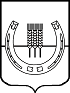 АДМИНИСТРАЦИЯ СПАССКОГО СЕЛЬСКОГО ПОСЕЛЕНИЯСПАССКОГО  МУНИЦИПАЛЬНОГО РАЙОНАПРИМОРСКОГО КРАЯПОСТАНОВЛЕНИЕ15 апреля   2019 года	                                 с. Спасское			                № 34О  внесении изменений в Порядок осуществления внутреннего муниципального финансового контроля на территории Спасского сельского поселения, утвержденный постановлением администрации Спасского сельского поселения № 33 от 11 февраля 2014 годаВ соответствии со статьей 157 Бюджетного кодекса Российской Федерации, руководствуясь Уставом, администрация Спасского сельского поселения ПОСТАНОВЛЯЕТ:1. Внести в Порядок осуществления внутреннего финансового контроля на территории Спасского сельского поселения, утвержденный постановлением администрации Спасского сельского поселения № 33 от 11 февраля 2014 года следующие изменения:1) в пункте 8 части 5 слова «30 календарных дней» заменить словами «30 рабочих дней», слова «45 календарных  дней» заменить словами «40 рабочих дней».2. Настоящее постановление вступает в силу со дня его принятия. 3. Контроль за исполнением настоящего постановления оставляю за собой.Глава администрации Спасского сельского поселения                                                                А.В.Деркач